Повестка заседания № 22Совета депутатов муниципального округа ПресненскийВопросы:Дата проведения:14.02.2024 г.Время начала:16:00 (мск)Адрес проведения:123100, г. Москва, Шмитовский пр-д, д. 2, с. 1Место проведения:Зал заседаний управы Пресненского района (каб. 510)Форма заседания:ОткрытоеПериодичность:Очередное241О заслушивании отчёта главы управы Пресненского района города Москвы о работе управы за 2023 год.Информация главы управы Пресненского района Светика К.В.242О заслушивании информации руководителя МФЦ «Мои документы» о работе учреждения за 2023 год.Информация руководителя МФЦ «Мои документы» Маровой Н.Н.243О заслушивании информации главного врача ГБУЗ «ГП №3 ДЗМ» о работе учреждения за 2023 год. Информация зам. Главного врача ГП №3Смышляева А.А.244О заслушивании информации руководителя ГБУ «Мой социальный помощник» о работе ТЦСО «Арбат» за 2023 год.Информация главы МО Пресненский Юмалин Д.П.245Об оплате членских взносов в Ассоциацию «Совет муниципальных образований города Москвы» на 2024 год.Информация председателя Бюджетно-финансовой комиссии Черных А.В.246Об оплате целевых взносов в Ассоциацию «Совет муниципальных образований города Москвы» на 2024 год.Информация председателя Бюджетно-финансовой комиссии Черных А.В.247Об установлении администрацией муниципального округа Пресненский авансовых платежей в 2024 году.Информация председателя Бюджетно-финансовой комиссии Черных А.В.248О внесении изменений в решение Совета депутатов муниципального округа Пресненский от 08.11.2023 № 18.08.206. (План мероприятий)Информация председателя Комиссии по вопросам социально-экономического развития муниципального округа Пресненский Степанова И.В.249О внесении изменений в решение Совета депутатов муниципального округа Пресненский от 14.12.2022 № 05.02.052. (Бюджет)Информация председателя Бюджетно-финансовой комиссии Черных А.В.250О внесении изменений в решение Совета депутатов муниципального округа Пресненский от 22.09.2016 № 78/5/1556-МС. (Регламент)Информация главы МО Пресненский Юмалин Д.П.251О внесении изменений в решение Совета депутатов муниципального округа Пресненский от 12.10.2022 № 05.11.015. (Комиссии)Информация председателя Комиссии по вопросам капитального ремонта, содержания жилищного фонда и благоустройства Одинцова С.А.252Об утверждении Правил аккредитации журналистов средств массовой информации при органах местного самоуправления муниципального округа Пресненский.Информация главы МО Пресненский Юмалин Д.П.253Об установке на территории муниципального округа Пресненский памятника добровольцам-участникам специальной военной операции «Каскадёрам. Погибшим и живым».Информация председателя Комиссии по вопросам землепользования, градостроительства 
и дорожно-транспортной инфраструктуры Будагян А.А.254О согласовании установки ограждающих устройств на придомовой территории муниципального округа Пресненский по адресу:
Красина ул., д. 14, стр. 2.Информация председателя Комиссии по вопросам землепользования, градостроительства 
и дорожно-транспортной инфраструктуры Будагян А.А.255О согласовании установки ограждающих устройств на придомовой территории муниципального округа Пресненский по адресу:
Студенецкий пер., д. 3.Информация председателя Комиссии по вопросам землепользования, градостроительства 
и дорожно-транспортной инфраструктуры Будагян А.А.256Об утверждении направлений расходования средств на реализацию мероприятий в рамках постановления Правительства Москвы от 13.09.2012 №484-ПП «О дополнительных мероприятиях по социально-экономическому развитию районов города Москвы» на 2024 год. (484 – ПП)Информация председателя Комиссии по вопросам социально-экономического развития муниципального округа Пресненский Степанова И.В.257О согласовании направления средств стимулирования на реализацию мероприятий по благоустройству территории района Пресненский в 2024 году. (849 – ПП) Информация председателя Комиссии по вопросам капитального ремонта, содержания жилищного фонда и благоустройства Одинцова С.А.Глава муниципального округа ПресненскийД.П. Юмалин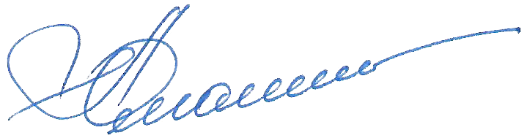 